Antrag auf Förderung von Arbeitsverhältnissennach § 16 e Sozialgesetzbuch Zweites Buch (SGB II)Sehr geehrte Damen und Herren,hiermit stelle ich formlos einen Antrag auf Förderung von Arbeitsverhältnissen nach § 16 e SGB II.Die gesetzlichen Grundlagen dazu sind mir bekannt.Folgende Stelle(n) soll(en) geschaffen werden:Arbeitgeber:	     Kundennummer-Betrieb:	     Stellenbezeichnung:	     Anzahl der Arbeitsplätze:	     Das dazugehörige Stellenangebot habe ich beigefügt.Mit freundlichen Grüßen…………………………………….Unterschrift Antragsteller / StempelAnlageSGB II FAVSGB II FAVSGB II FAV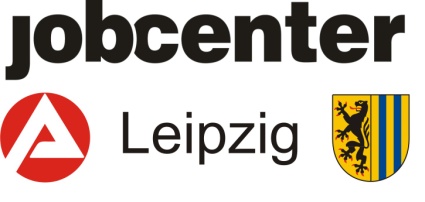 Eingangsvermerk:Eingangsvermerk:Eingangsvermerk:Firmenbezeichnung und AnschriftFirmenbezeichnung und AnschriftFirmenbezeichnung und AnschriftFirmenbezeichnung und AnschriftJobcenter LeipzigTeam 531Postfach 100 83104008 LeipzigJobcenter LeipzigTeam 531Postfach 100 83104008 LeipzigJobcenter LeipzigTeam 531Postfach 100 83104008 LeipzigJobcenter LeipzigTeam 531Postfach 100 83104008 LeipzigJobcenter LeipzigTeam 531Postfach 100 83104008 LeipzigJobcenter LeipzigTeam 531Postfach 100 83104008 LeipzigJobcenter LeipzigTeam 531Postfach 100 83104008 LeipzigJobcenter LeipzigTeam 531Postfach 100 83104008 LeipzigJobcenter LeipzigTeam 531Postfach 100 83104008 LeipzigJobcenter LeipzigTeam 531Postfach 100 83104008 LeipzigJobcenter LeipzigTeam 531Postfach 100 83104008 LeipzigJobcenter LeipzigTeam 531Postfach 100 83104008 LeipzigJobcenter LeipzigTeam 531Postfach 100 83104008 LeipzigJobcenter LeipzigTeam 531Postfach 100 83104008 LeipzigJobcenter LeipzigTeam 531Postfach 100 83104008 Leipzig